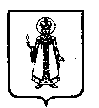 Муниципальный Совет Слободского сельского поселения Угличского муниципального района Ярославской областиР Е Ш Е Н И Еот  08.11.2021 № 38                                                                Об исполнении бюджета Слободского сельского поселения за 1 полугодие 2021 годВ соответствии со статьей 37 Положения о бюджетном процессе в Слободском сельском поселении, утвержденного решением Муниципального Совета от 19.02.2021  № 2, и на основании статьи 47 Устава Слободского сельского поселения  Муниципальный Совет Слободского сельского поселения четвертого созываРЕШИЛ:1. Утвердить Решение Муниципального Совета об исполнении бюджета Слободского сельского поселения за 1 полугодие 2021 года по доходам в сумме 6 411 тыс. руб., по расходам в сумме 8 240 тыс. руб. 2.  Приложения к Решению (Прилагаются).3.  Решение вступает в силу с момента его обнародования (опубликования) согласно ст.38 Устава Слободского сельского поселения.4. Опубликовать данное решение в «Информационном вестнике Слободского сельского поселения».Приложение 1к решению Муниципального СоветаСлободского сельского поселенияот 08.11.2021 № 38  Исполнениедоходной части бюджета Слободского сельского поселенияпо группам, подгруппам и статьям в соответствии с классификациейдоходов бюджетов РФ за 1 полугодие  2021 годПриложение 2к решению Муниципального СоветаСлободского сельского поселенияот 08.11.2021 № 38 Исполнение расходной части бюджета Слободского сельского поселенияв соответствии с классификацией расходов бюджетовРоссийской Федерации за 1 полугодие 2021г.Приложение 3к решению Муниципального СоветаСлободского сельского поселенияот 08.11.2021 № 38 Исполнение расходной части бюджета Слободского сельского поселения по ведомственной классификации, целевым статьям и видам расходов функциональной классификации расходов бюджетов РФ за 1 полугодие 2021 годПриложение 4к решению Муниципального СоветаСлободского сельского поселенияот 08.11.2021 № 38 Отчет об исполнении источников внутреннего финансирования дефицита Бюджета  Слободского сельского поселения за 2021 годПриложение 5к решению Муниципального СоветаСлободского сельского поселенияот 08.11.2021 № 38 Сведения о численности муниципальных служащих органов местного самоуправления, работников муниципальных и бюджетных учреждений, фактические затраты на их денежное содержание по Слободскому сельскому поселению за 1 полугодие 2021 годГлава Слободского сельского поселения                                     М.А. АракчееваКод бюджетной классификации РФНаименование доходовУтверждено (тыс. руб.)Исполнено(тыс. руб.)000 1 00 00000 00 0000 000Налоговые и неналоговые доходы94952884000 1 01 00000 00 0000 000Налоги на прибыль, доходы73987000 1 01 02000 01 0000 110Налог на доходы физических лиц73987182 1 01 02010 01 0000 110Налог на доходы физических лиц с доходов, источником которых является налоговый агент, за исключением доходов, в отношении которых исчисление и уплата налога осуществляются в соответствии со статьями 227, 2271 и 228 Налогового кодекса Российской Федерации73978182 1 01 02020 01 0000 110Налог на доходы физических лиц с доходов, полученных от осуществления деятельности физическими лицами, зарегистрированными в качестве индивидуальных предпринимателей, нотариусов, занимающихся частной практикой, адвокатов, учредивших адвокатские кабинеты, и других лиц, занимающихся частной практикой в соответствии со статьей 227 Налогового кодекса Российской Федерации01182 1 01 02030 01 0000 110Налог на доходы физических лиц с доходов,  полученных физическими лицами в соответствии со статьей 228 Налогового Кодекса Российской Федерации08000 1 03 00000 00 0000 000Налоги на товары (работы, услуги), реализуемые на территории Российской Федерации1993937000 1 03 02000 01 0000 110Акцизы по подакцизным товарам (продукции), производимым на территории Российской Федерации1993937100 1 03 02231 01 0000 110Доходы от уплаты акцизов на дизельное топливо, подлежащие распределению в консолидированные бюджеты субъектов Российской Федерации915424100 1 03 02241 01 0000 110Доходы от уплаты акцизов на моторные масла для дизельных и (или) карбюраторных (инжекторных) двигателей, подлежащие распределению в консолидированные бюджеты субъектов Российской Федерации53100 1 03 02251 01 0000 110Доходы от уплаты акцизов на автомобильный бензин, производимый на территории Российской Федерации, подлежащие распределению в консолидированные бюджеты субъектов Российской Федерации1204589100 1 03 02261 01 0000 110Доходы от уплаты акцизов на прямогонный бензин, производимый на территории Российской Федерации, подлежащие распределению в консолидированные бюджеты субъектов Российской Федерации-131-79000 1 05 00000 00 0000 000Налоги на совокупный доход62000 1 05 00000 00 0000 000Единый сельскохозяйственный налог62000 1 06 00000 00 0000 000Налоги на имущество65861733000 1 06 01000 00 0000 110Налог на имущество физических лиц1109                                   80182 1 06 01030 10 0000 110Налог на имущество физических лиц, взимаемый по ставкам, применяемым к объектам налогообложения, расположенным в границах сельских поселений110980000 1 06 06000 00 0000 110Земельный налог54771653000 1 06 06030 00 0000 110Земельный налог с организаций16421110182 1 06 06033 10 0000 110Земельный налог с организаций, обладающих земельным участком, расположенным в границах сельских  поселений16421110000 1 06 06040 00 0000 110Земельный налог с физических лиц3835543182 1 06 06043 10 0000 110Земельный налог с физических лиц, обладающих земельным участком, расположенным в границах сельских поселений3835543000 1 11 0000 00 0000 000Доходы от использования имущества, находящегося в государственной и муниципальной собственности151125571 1 11 05035 10 0000 120Доходы от сдачи в аренду имущества, находящегося в оперативном управлении органов управления сельских поселений и созданных ими учреждений (за исключением имущества муниципальных бюджетных и автономных учреждений)2715000 1 11 09000 00 0000 120Доходы от использования имущества и прав, находящихся в государственной и муниципальной  собственности (за исключением имущества бюджетных и автономных учреждений , а также имущества государственных и муниципальных унитарных предприятий в том числе казенных) 124110571 1 11 09094 510 0000 120Прочие поступления от использования имущества и прав, находящихся в государственной и муниципальной  собственности (за исключением имущества бюджетных и автономных учреждений , а также имущества государственных и муниципальных унитарных предприятий в том числе казенных)124110000 1 17 00000 00 0000 131Прочие неналоговые доходы200571 1 17 05050 10 0000 180Прочие неналоговые доходы бюджетов сельских поселений200000 2 00 00000 00 0000 000Безвозмездные поступления151263527000 2 02 00000 00 0000 000Безвозмездные поступления от других бюджетов бюджетной системы РФ151063517000 2 02 01000 00 0000 150Дотации бюджетам субъектов РФ и муниципальных образований63612646000 2 02 01001 00 0000 150Дотации на выравнивание бюджетной обеспеченности52942646533 2 02 15001 10 0000 150Дотация бюджетам сельских поселений на выравнивание бюджетной обеспеченности (областной бюджет)52942646533 2 02 15001 10 0000 150Дотация бюджетам сельских поселений на выравнивание бюджетной обеспеченности (районный бюджет)670000 2 02 19999 00 0000 150Прочие дотации1000000 2 02 19999 10 1005 150Прочие дотации бюджетам сельских поселений (дотации на реализацию приоритетных проектов) 1000000 2 02 02000 00 0000 000Субсидии бюджетам субъектов Российской Федерации и муниципальных образований (межбюджетные субсидии)3649571 2 02 20041 10 0000 150Субсидия бюджетам сельских поселений на строительство, модернизацию, ремонт и содержание автомобильных дорог общего пользования, в том числе дорог в поселениях (за исключением автомобильных дорог федерального значения) 20.01.032816571 2 02 29999 00 0000 150Прочие субсидии833571 2 02 29999 10 2004 150Прочие субсидии бюджетам сельских поселений (Субсидия на реализацию мероприятий по возмещению части затрат организациям и индивидуальным предпринимателям, занимающимся доставкой товаров в отдаленные сельские населенные пункты)33571 2 02 29999 10 2032 150Прочие субсидии бюджетам сельских поселений (Субсидия на реализацию мероприятий инициативного бюджетирования на территории Ярославской области (поддержка местных инициатив))800000 2 02 03000 00 0000 150Субвенции бюджетам субъектов РФ и муниципальных образований239                                 62571 2 02 35118 10 0000 150Субвенция бюджетам сельских поселений на осуществление первичного воинского учета на территориях, где отсутствуют военные комиссариаты239                                  62000 2 02 04000 00 0000 150Иные межбюджетные трансферты4857809571 2 02 40014 10 0000 150Межбюджетные трансферты, передаваемые бюджетам сельских поселений из бюджетов муниципальных районов на осуществление части полномочий по решению вопросов местного значения в соответствии с заключенными соглашениями4857809000 2 07 05000 00 0000 150Прочие безвозмездные поступления2010000 2 04 05020 10 0000 150Поступления от денежных пожертвований, предоставляемых негосударственными организациями получателям средств бюджетов сельских поселений 10571 2 07 05030 10 0000 180Прочие безвозмездные поступления в бюджеты сельских поселений20Всего доходов:246216411КодНаименование2021год (тыс. руб.)0100Общегосударственные вопросы23090102Функционирование высшего должностного лица органа местного самоуправления4380104Функционирование  местных администраций17560111Резервные фонды00113Другие общегосударственные вопросы 1150200Национальная оборона        620203Мобилизационная и вневойсковая подготовка       620300Национальная безопасность и правоохранительная деятельность    1070309Защита населения и территории от чрезвычайных ситуаций природного и техногенного характера, гражданская оборона00310Противопожарная безопасность1070400Национальная экономика15740409Дорожное хозяйство (дорожные фонды)14710410Связь и информатика330412Другие вопросы в области национальной экономики700500Жилищно-коммунальное хозяйство36720501Жилищное хозяйство100503Благоустройство22520505Другие вопросы в сфере жилищно-коммунального хозяйства14100700Образование960707Молодежная политика и оздоровление детей960800Культура и кинематография3410801Культура3411000СОЦИАЛЬНАЯ ПОЛИТИКА301001Пенсионное обеспечение51003Социальное обеспечение населения251100Физическая культура и спорт491101Физическая культура491400МЕЖБЮДЖЕТНЫЕ ТРАНСФЕРТЫ ОБЩЕГО ХАРАКТЕРА БЮДЖЕТАМ СУБЪЕКТОВ РОССИЙСКОЙ ФЕДЕРАЦИИ И МУНИЦИПАЛЬНЫХ ОБРАЗОВАНИЙ       01403Прочие межбюджетные трансферты общего характера0ВСЕГОВСЕГО8240ФункциональнаяНаименование расходовВедом.Цел. ст.Вид расходов2021 год (тыс.руб.)классификацияНаименование расходовВедом.Цел. ст.Вид расходов2021 год (тыс.руб.)0100ОБЩЕГОСУДАРСТВЕННЫЕ       ВОПРОСЫ23090102Функционирование высшего должностного лица субъекта Российской Федерации и органа  местного самоуправления131Администрация Слободского сельского поселения571438Непрограммные расходы20.0.00.00000438Глава муниципального образования20.0.00.45010438Расходы на выплаты персоналу в целях обеспечения выполнения функций государственными (муниципальными) органами, казенными учреждениями, органами управления государственными внебюджетными фондами1004380104Функционирование Правительства Российской Федерации, высших исполнительных органов государственной власти субъектов Российской Федерации, местных администраций1756Администрация Слободского сельского поселения5711756Непрограммные расходы20.0.00.000001756Межбюджетные трансферты, передаваемые бюджетам сельских поселений из бюджетов муниципальных районов  на содержание органов местного самоуправления сельского поселения в соответствии с заключенными соглашениями20.0.00.291300Центральный аппарат20.0.00.450201756Расходы на выплаты персоналу в целях обеспечения выполнения функций государственными (муниципальными) органами, казенными учреждениями, органами управления государственными внебюджетными фондами1001345Закупка товаров, работ и услуг для обеспечения государственных (муниципальных) нужд200402Иные бюджетные ассигнования800     9Резервные фонды местных администраций20.0.00.45030Закупка товаров, работ и услуг для государственных (муниципальных) нужд8000111Резервные фонды0Администрация Слободского сельского поселения571    0Непрограммные расходы20.0.00.000000Резервные фонды местных администраций20.0.00.450300Иные бюджетные ассигнования80000113Другие общегосударственные вопросы 115Администрация Слободского сельского поселения571115Другие общегосударственные вопросы 20.0.00.45340115Другие общегосударственные вопросы 2001150200НАЦИОНАЛЬНАЯ ОБОРОНА620203Мобилизационная и вневойсковая подготовка62Администрация Слободского сельского поселения57162Непрограммные расходы20.0.00.0000062Осуществление первичного воинского учета на территориях, где отсутствуют военные комиссариаты20.0.00.5118062Расходы на выплаты персоналу в целях обеспечения выполнения функций государственными (муниципальными) органами, казенными учреждениями, органами управления государственными внебюджетными фондами10062Закупка товаров, работ и услуг для обеспечения государственных (муниципальных) нужд20000300НАЦИОНАЛЬНАЯ БЕЗОПАСНОСТЬ И ПРАВООХРАНИТЕЛЬНАЯ ДЕЯТЕЛЬНОСТЬ40309Защита населения и территории от чрезвычайных ситуаций природного и техногенного характера, гражданская оборона0Администрация Слободского сельского поселения5710Муниципальная программа «Пожарная безопасность и обеспечение безопасности граждан на водных объектах в границах Слободского сельского поселения на 2017 - 2022 годы»01.0.00.00000    0Реализация мероприятий в рамках программы01.1.01.450400Закупка товаров, работ и услуг для обеспечения государственных (муниципальных) нужд2000Закупка товаров, работ и услуг для обеспечения государственных (муниципальных) нужд20000310Обеспечение пожарной безопасности107Администрация Слободского сельского поселения571107Муниципальная программа «Пожарная безопасность и обеспечение безопасности граждан на водных объектах в границах Слободского сельского поселения на 2017 - 2022 годы»01.0.00.00000     107Реализация мероприятий в рамках программы01.1.01.45050107Закупка товаров, работ и услуг для обеспечения государственных (муниципальных) нужд200107Закупка товаров, работ и услуг для обеспечения государственных (муниципальных) нужд2001070400НАЦИОНАЛЬНАЯ ЭКОНОМИКА   15740409Дорожное хозяйство (дорожные фонды)1471МУ «Комбытсервис» Слободского сельского поселения5711471Муниципальная целевая программа "Сохранность автомобильных дорог на территории ССП на 2017-2022гг."02.0.00.000001471Строительство, модернизация, ремонт и содержание автомобильных дорог общего пользования, в том числе дорог в поселениях (за исключением автомобильных дорог федерального значения)02.1.00.000001471Ремонт и содержание автомобильных дорог общего пользования на территории ССП02.1.01.45060662Софинансирование субсидии на финансирование дорожного хозяйства02.1.01.22440Софинансирование субсидии на финансирование дорожного хозяйства02.1.01.42440Субсидия на финансирование дорожного хозяйства за счет средств областного бюджета02.1.01.72440Субсидия на финансирование дорожного хозяйства районный бюджет02.1.01.29130809Закупка товаров, работ и услуг для обеспечения государственных (муниципальных) нужд2000410Связь и информатика33Администрация Слободского сельского поселения57133Межбюджетные трансферты, передаваемые бюджетам муниципальных районов из бюджетов 
сельских поселений на осуществление полномочий по казначейскому исполнению бюджета
Слободского сельского поселения в соответствии с заключенными соглашениями20.0.00.4527033Межбюджетные трансферты500330412Другие вопросы в области национальной экономики    70Администрация Слободского сельского поселения57170Геодезические и кадастровые работы на земельные участки в границах населенных пунктов на территории поселения 20.0.00.46250 200700500ЖИЛИЩНО - КОММУНАЛЬНОЕ ХОЗЯЙСТВО36720501Жилищное хозяйство03.0.00.0000010Прочие мероприятия по благоустройству городских округов и поселений03.1.01.45090100503Благоустройство2252МУ Администрация Слободского сельского поселения5710Непрограммные расходы20.0.00.000000МУ «Комбытсервис» Слободского сельского поселения5712244Муниципальная программа «Организация благоустройства территории ССП на 2017-2022 г»03.0.00.00000  2244Реализация мероприятий в рамках программы03.1.00.000002244Уличное освещение03.1.01.450701868Закупка товаров, работ и услуг для обеспечения государственных (муниципальных) нужд2001868Организация и содержание мест захоронения03.1.01.451808Закупка товаров, работ и услуг для обеспечения государственных (муниципальных) нужд2008Иные бюджетные ассигнования8000Прочие мероприятия по благоустройству городских округов и поселений03.1.01.45090 200139Субсидия на реализацию мероприятий инициативного бюджетирования на территории Ярославской области (поддержка местных инициатив)03.1.01.75350 2000Софинансирование cубсидии на реализацию мероприятий инициативного бюджетирования на территории Ярославской области (поддержка местных инициатив)03.1.01.45350200 2370505Другие вопросы в сфере жилищно-коммунального хозяйства1410МУ «Комбытсервис» Слободского сельского поселения5711410Обеспечение деятельности подведомственных учреждений03.1.01.451901410Расходы на выплаты персоналу в целях обеспечения выполнения функций государственными (муниципальными) органами, казенными учреждениями, органами управления государственными внебюджетными фондами1001143Закупка товаров, работ и услуг для обеспечения государственных (муниципальных) нужд200232Иные бюджетные ассигнования800     350700ОБРАЗОВАНИЕ960707Молодежная политика и оздоровление детей96Администрация Слободского сельского поселения57196Непрограммные расходы20.0.00.0000096Межбюджетные трансферты, передаваемые бюджетам муниципальных районов из бюджетов сельских поселений на организацию и осуществление мероприятий по работе с детьми и молодежью в поселении в соответствии с заключенными соглашениями20.0.00.45280960800КУЛЬТУРА И КИНЕМАТОГРАФИЯ3410801Культура341Администрация Слободского сельского поселения571341Непрограммные расходы20.0.00.00000341Межбюджетные трансферты, передаваемые бюджетам муниципальных районов из бюджетов сельских поселений на создание условий для организации досуга и обеспечения жителей поселения услугами организаций культуры в соответствии с заключенными соглашениями20.0.00.45290341Межбюджетные трансферты, передаваемые бюджетам муниципальных районов из бюджетов сельских поселений на организацию библиотечного обслуживания населения, по комплектованию обеспечению сохранности библиотечных фондов библиотек поселения в соответствии с заключенными соглашениями20.0.00.453000Межбюджетные трансферты5000Мероприятия в сфере культуры20.0.00.453500Предоставление субсидий бюджетным, автономным учреждениям и иным некоммерческим организациям60001000СОЦИАЛЬНАЯ ПОЛИТИКА301001Пенсионное обеспечение5Администрация Слободского сельского поселения57130Непрограммные расходы20.0.00.000005Доплаты к пенсиям государственных служащих субъектов РФ и муниципальных служащих20.0.00.45260 3051003Социальное обеспечение и иные выплаты населению20.0.00.45030251100ФИЗИЧЕСКАЯ КУЛЬТУРА И СПОРТ491101Физическая культура49Администрация Слободского сельского поселения57149Непрограммные расходы20.0.00.0000049Межбюджетные трансферты, передаваемые бюджетам муниципальных районов из бюджетов сельских поселений по решению части  вопросов местного значения  на обеспечение условий для развития на территории поселения физической культуры, школьного спорта  и массового спорта, организация проведения официальных физкультурно-оздоровительных и спортивных мероприятий поселения в соответствии с заключенными соглашениями20.0.00.45310500 491400МЕЖБЮДЖЕТНЫЕ ТРАНСФЕРТЫ ОБЩЕГО ХАРАКТЕРА БЮДЖЕТАМ СУБЪЕКТОВ РОССИЙСКОЙ ФЕДЕРАЦИИ И МУНИЦИПАЛЬНЫХ ОБРАЗОВАНИЙ01403Прочие межбюджетные трансферты общего характера0Администрация Слободского сельского поселения5710Непрограммные расходы20.0.00.000000Межбюджетные трансферты, передаваемые бюджетам муниципальных районов из бюджетов сельских поселений на содержание органов местного самоуправления УМР в соответствии с заключенными соглашениями20.0.00.45400500 0ВСЕГО ВСЕГО ВСЕГО ВСЕГО ВСЕГО 8240КодНаименование2021 год (тыс. руб.)Изменение остатков на счетах по учету средств бюджета1829571 01 05 02 01 10 0000 510Увеличение прочих остатков  денежных средств бюджетов поселений6411571 01 05 02 01 10 0000 610Уменьшение прочих остатков денежных средств бюджетов поселений8240ИТОГО источников внутреннего финансирования2369Количество штатных единиц, чел.Затраты на денежное содержание за 1 полугодие  2021 год, тыс.руб.Муниципальные служащие органов местного самоуправления101782Работники муниципальных и бюджетных учреждений151143